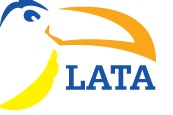 
LATA MEDIA AWARDS 2018 – SUBMISSION FORM Journalist / blogger/ photographer information:Name		__________________________________________________Address	__________________________________________________Phone		__________________________________________________Email		__________________________________________________If you are submitting an entry on behalf of a journalist, blogger or photographer, please include your contact information below:Name		__________________________________________________Address	__________________________________________________Phone	_______________________________________________________Email	_______________________________________________________Please do notify the person if you are submitting articles on their behalf (to avoid any duplication)Entry information:Category	__________________________________________________				Title/headline of article or photo a/o name of blog/ website: __________________________________________________		Publication/ platform in which entry appeared* ______________________________ Date of publication	___________________________________________Publication address	_____________________________________________Publication phone/email	________________________________________Contact person at publication	________________________________________For further information, please email latapr@wearelotus.co.uk or contact Lucy Keenan at Lotus (02079538788). For more information on LATA, please visit www.lata.travel 